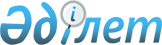 О снятии ограничительных мероприятийРешение акима Абайского сельского округа Каркаралинского района Карагандинской области от 13 февраля 2019 года № 01. Зарегистрировано Департаментом юстиции Карагандинской области 20 февраля 2019 года № 5196
      В соответствии с Законами Республики Казахстан от 23 января 2001 года "О местном государственном управлении и самоуправлении в Республике Казахстан", от 10 июля 2002 года "О ветеринарии", аким Абайского сельcкого округа РЕШИЛ:
      1. В связи с проведением комплекса ветеринарно-санитарных мероприятий по ликвидации бруцеллеза среди крупного рогатого скота снять ограничительные мероприятия, установленные на территории улиц Тәттімбет, Мөшеке Би села Айнабулак Абайского сельского округа.
      2. Признать утратившим силу решение акима Абайского сельского округа Каркаралинского района от 4 сентября 2018 года № 01 "Об установлении ограничительных мероприятий на территории улиц Тәттімбет, Мөшеке Би села Айнабулак Абайского сельского округа" (зарегистрировано в Реестре государственной регистрации нормативных правовых актов за № 4933, опубликовано в газете "Қарқаралы" от 15 сентября 2018 года № 37 (11681), в Эталонном контрольном банке нормативных правовых актов Республики Казахстан в электронном виде от 11 сентября 2018 года).
      3. Контроль за исполнением настоящего решения оставляю за собой.
      4. Настоящее решения вводится в действие со дня его первого официального опубликования.
      "СОГЛАСОВАНО"
      13 февраля 2019 года
					© 2012. РГП на ПХВ «Институт законодательства и правовой информации Республики Казахстан» Министерства юстиции Республики Казахстан
				
      Аким Абайского сельского округа

А.К. Нуркенова

      Руководитель государственного учреждения

      "Каркаралинская районная территориальная

      инспекция комитета ветеринарного контроля

      и надзора Министерства сельского хозяйства

      Республики Казахстан"

Т.Ж. Копжасаров
